PELAKSANAAN KULIAH BLENDED LEARNINGJURUSAN PENDIDIKAN KIMIA FMIPA UNYIdentitas Mata KuliahKode Mata Kuliah		:  KMA 6226Nama Mata Kuluah	:  Kimia BioanorganikJenis Mata Kuliah		: Teori/Praktik*Program Studi		: Kimia*Semester			: 7 (gasal)Dosen Pengembang	:  Dr. Kun Sri BudiasihURL Kuliah Online	:  http://besmart.uny.ac.id/v2/course/view.php?id=4550Screenshot Pelaksanaan PerkuliahanTampilan Mata Kuliah di http://besmart.uny.ac.id/ atau diplatform LMS lain (misal Edmodo)Tampilan aktivitas perkuliahan per minggu/topik di http://besmart.uny.ac.id/Aktivitas diskusi perkuliahan (bisa di WAG mata kuliah, forum diskusi di BeSmart, atau lainnya)Aktivitas vicon (bisa di bigbluebutton BeSmart, Google Meet, Zoom, Webex, atau lainnya)Aktivitas pengumpulan tugas.Aktivitas hasil penilaian dosen terhadap tugas/ujian yang telah dikumpulkan oleh mahasiswa.Aktivitas lain yang kiranya mendukung pelaksanaan blended learning.Halaman depan course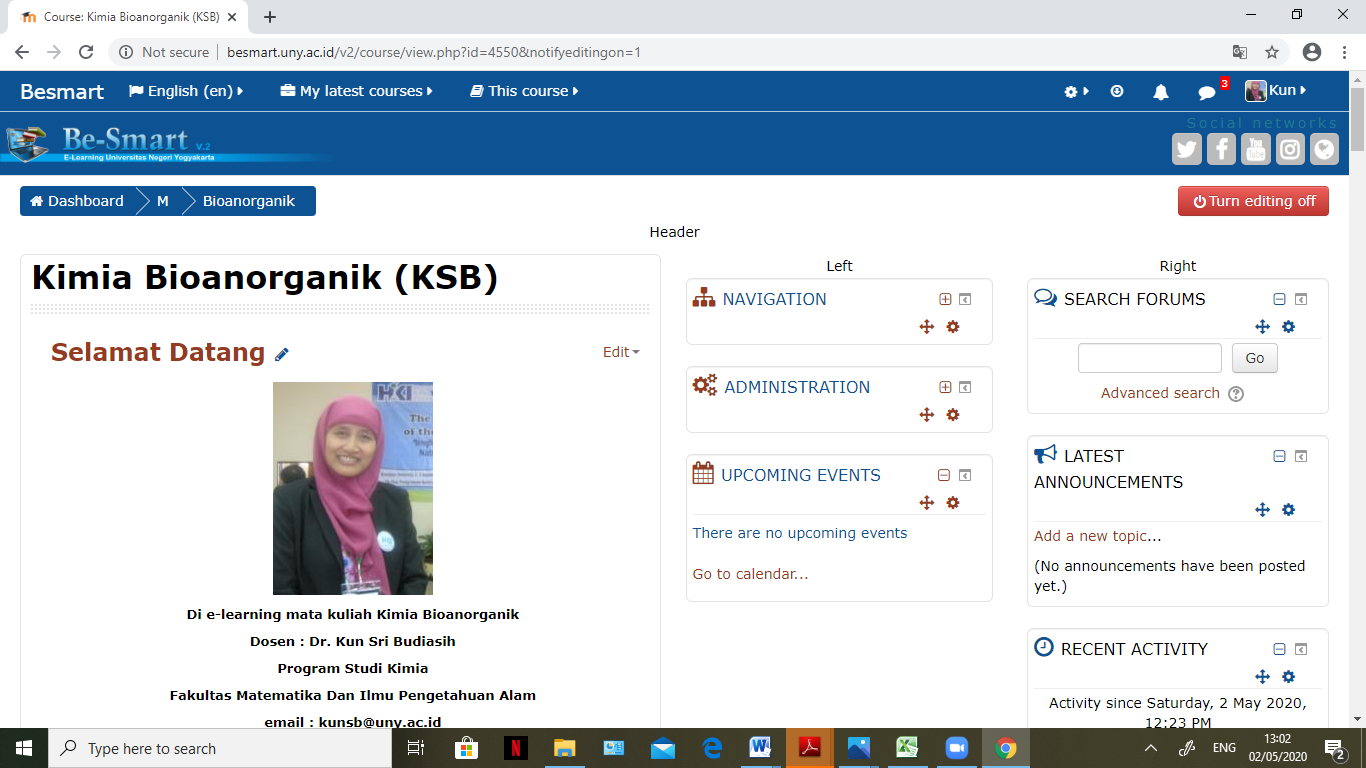 Tampilan jadwal per minggu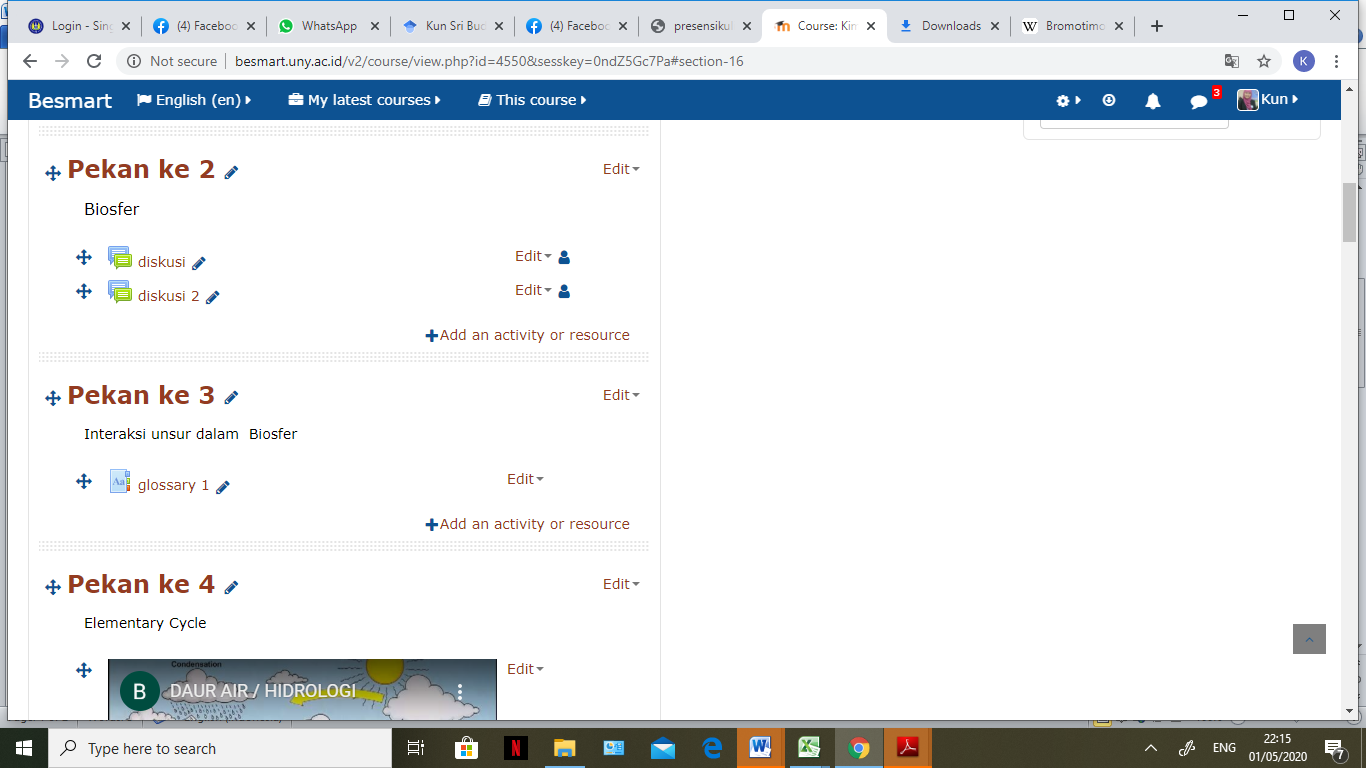 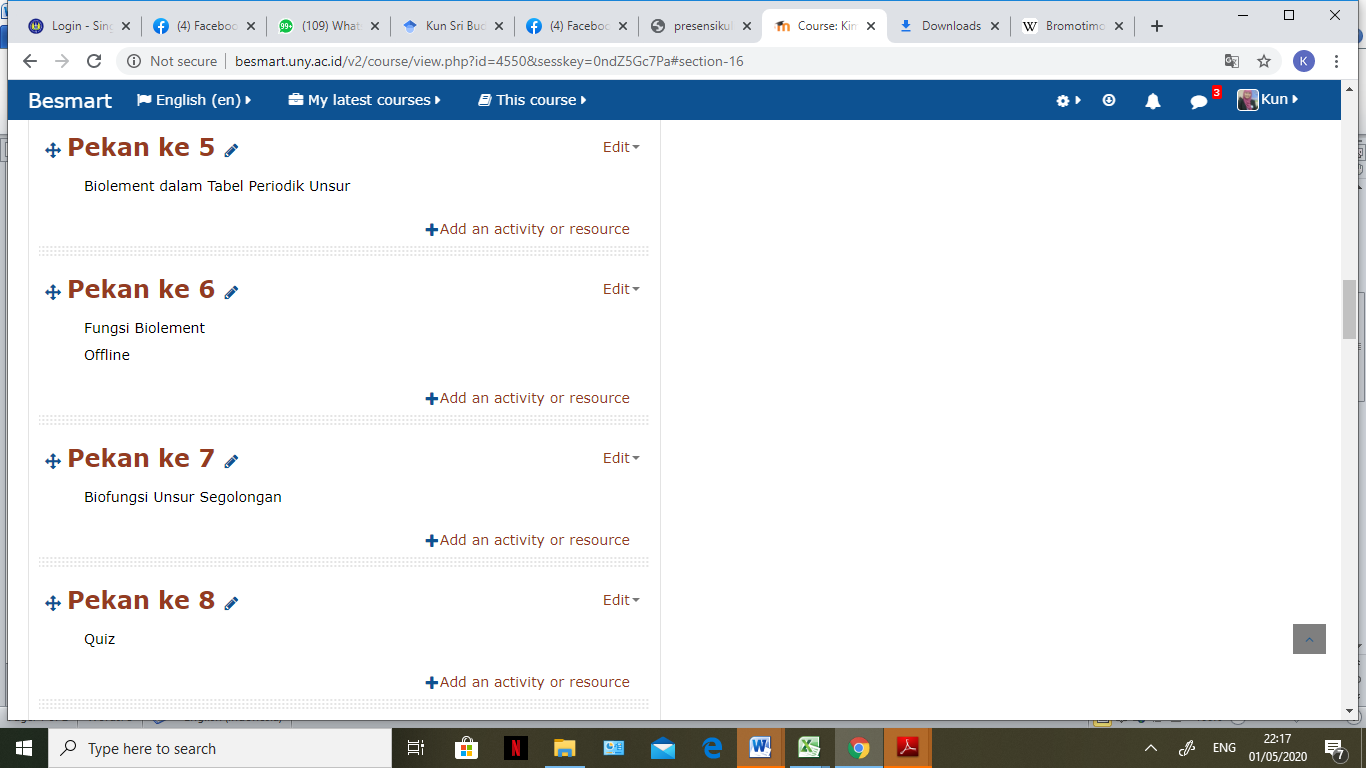 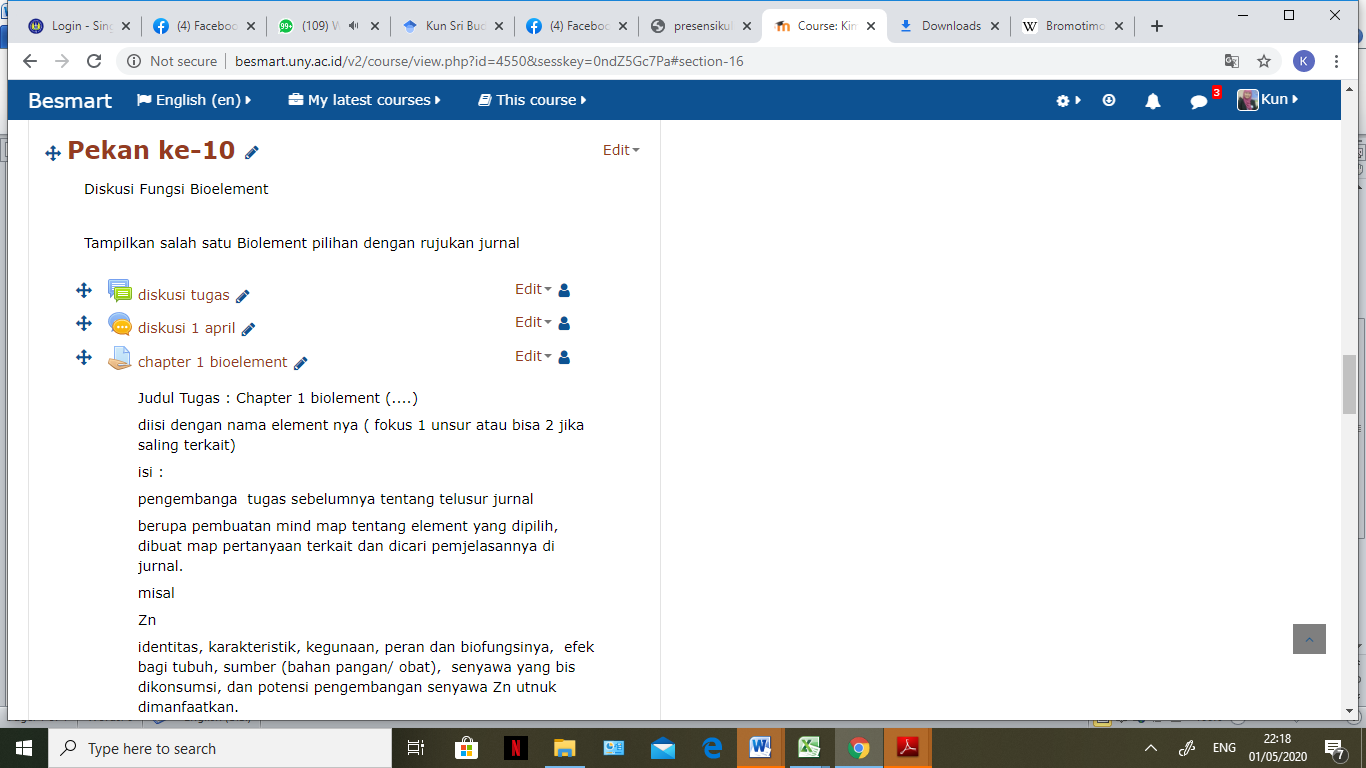 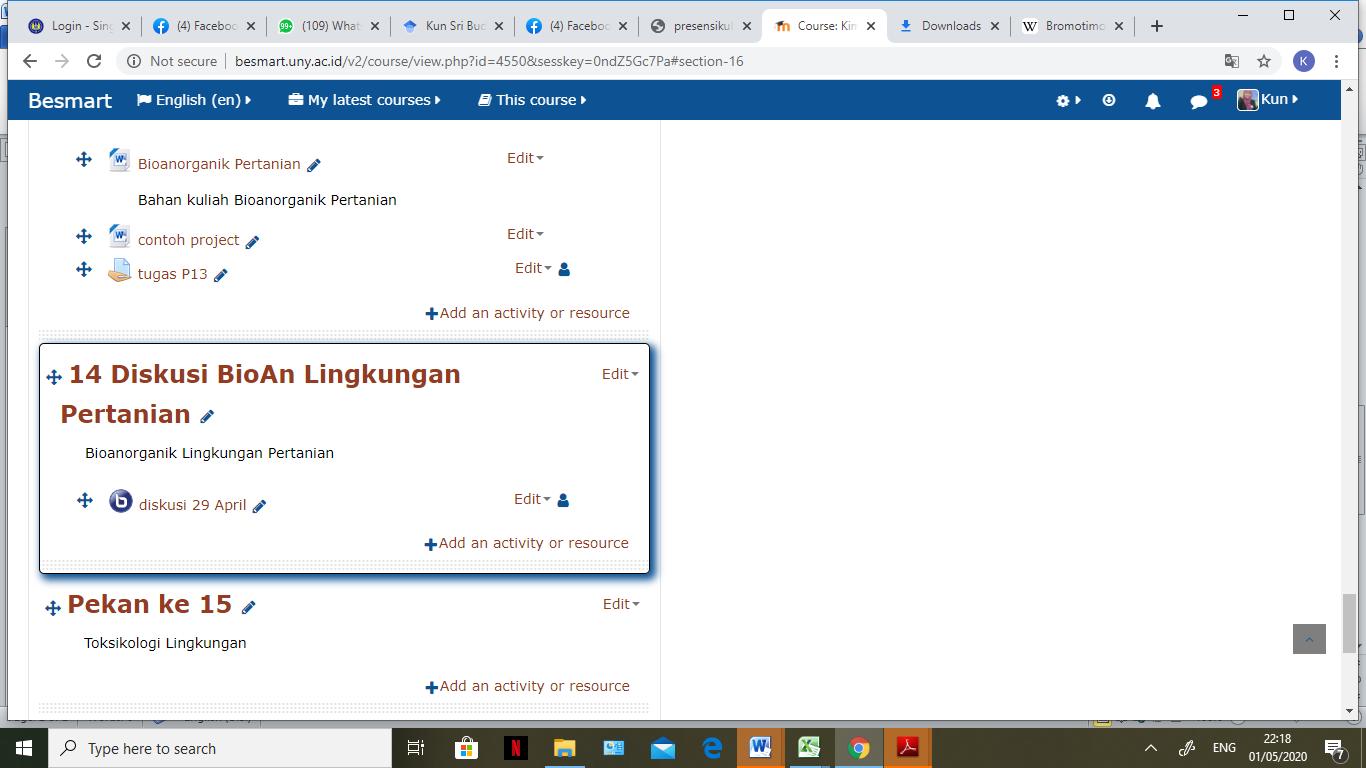 Diskusi Chat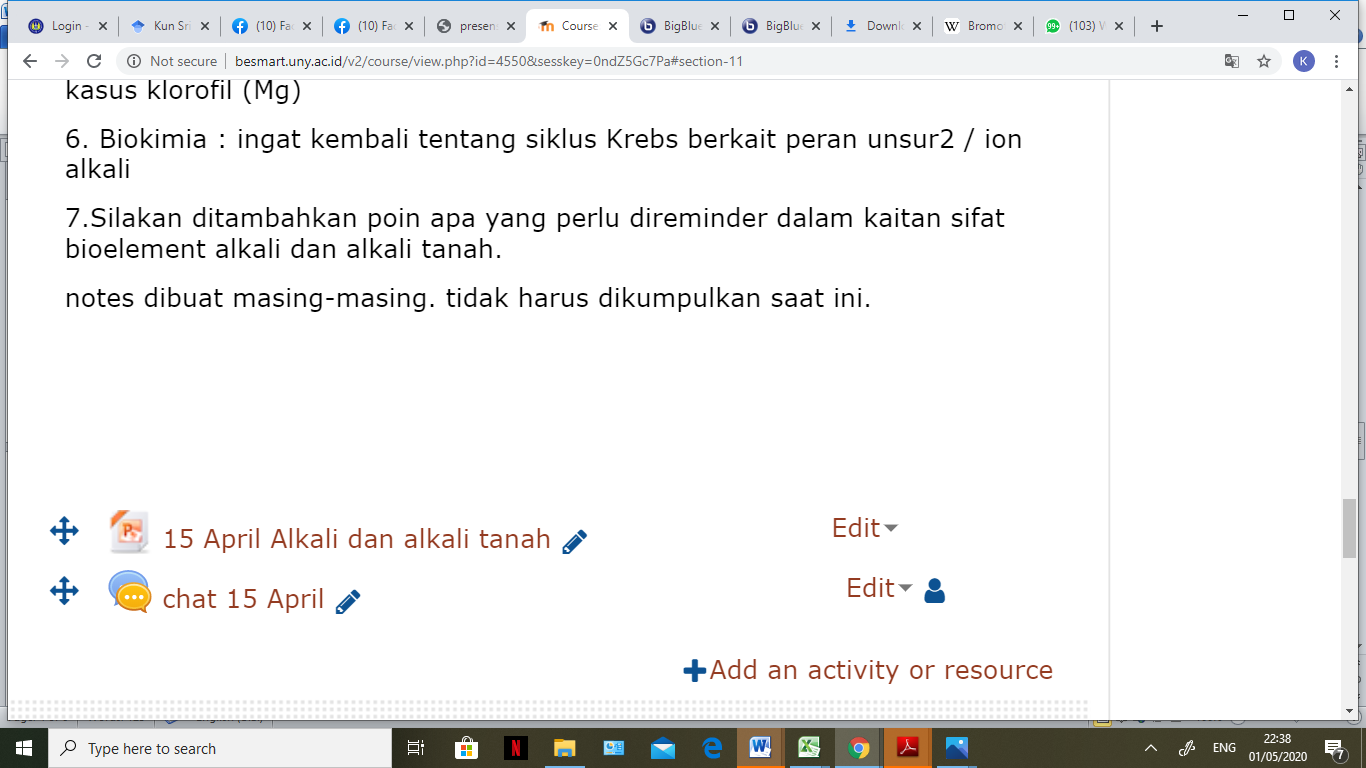 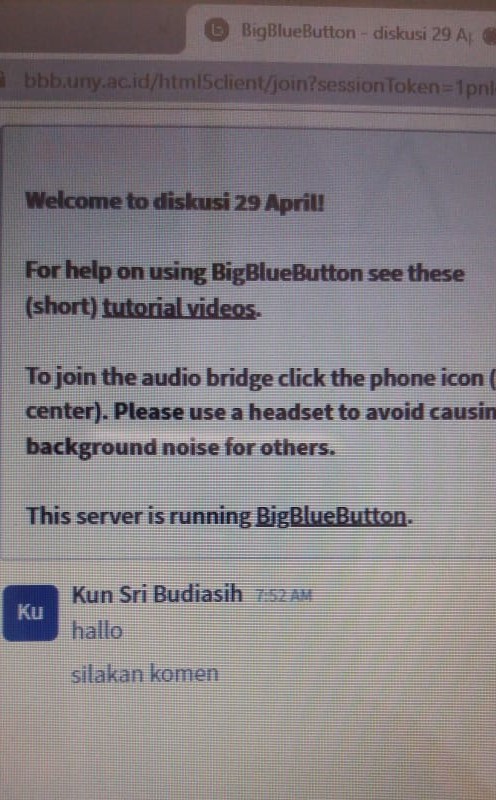 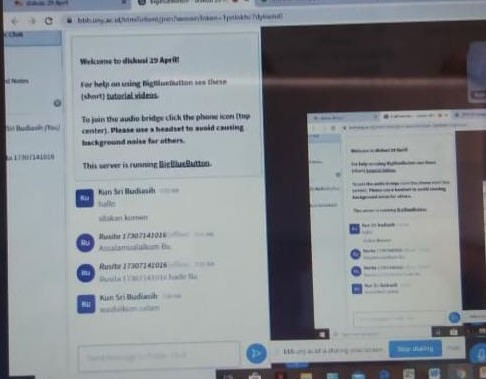 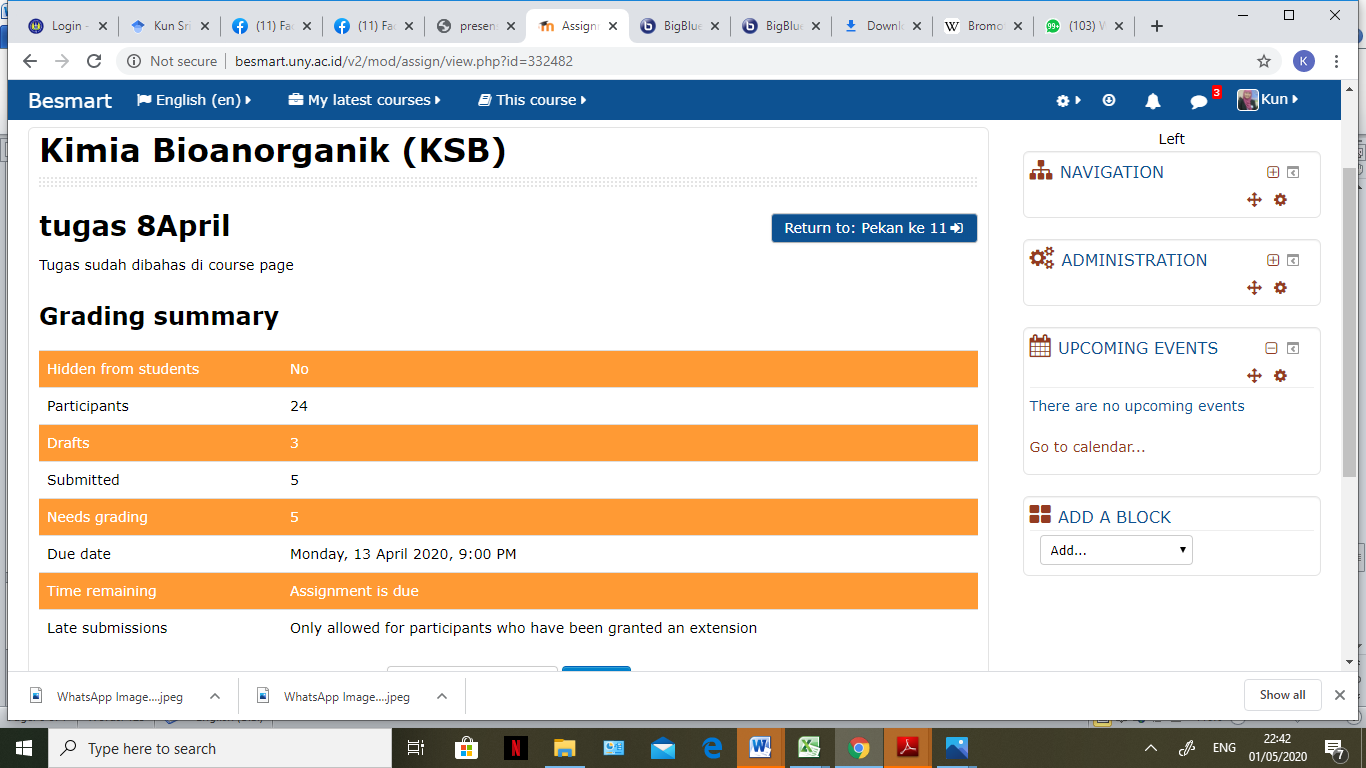 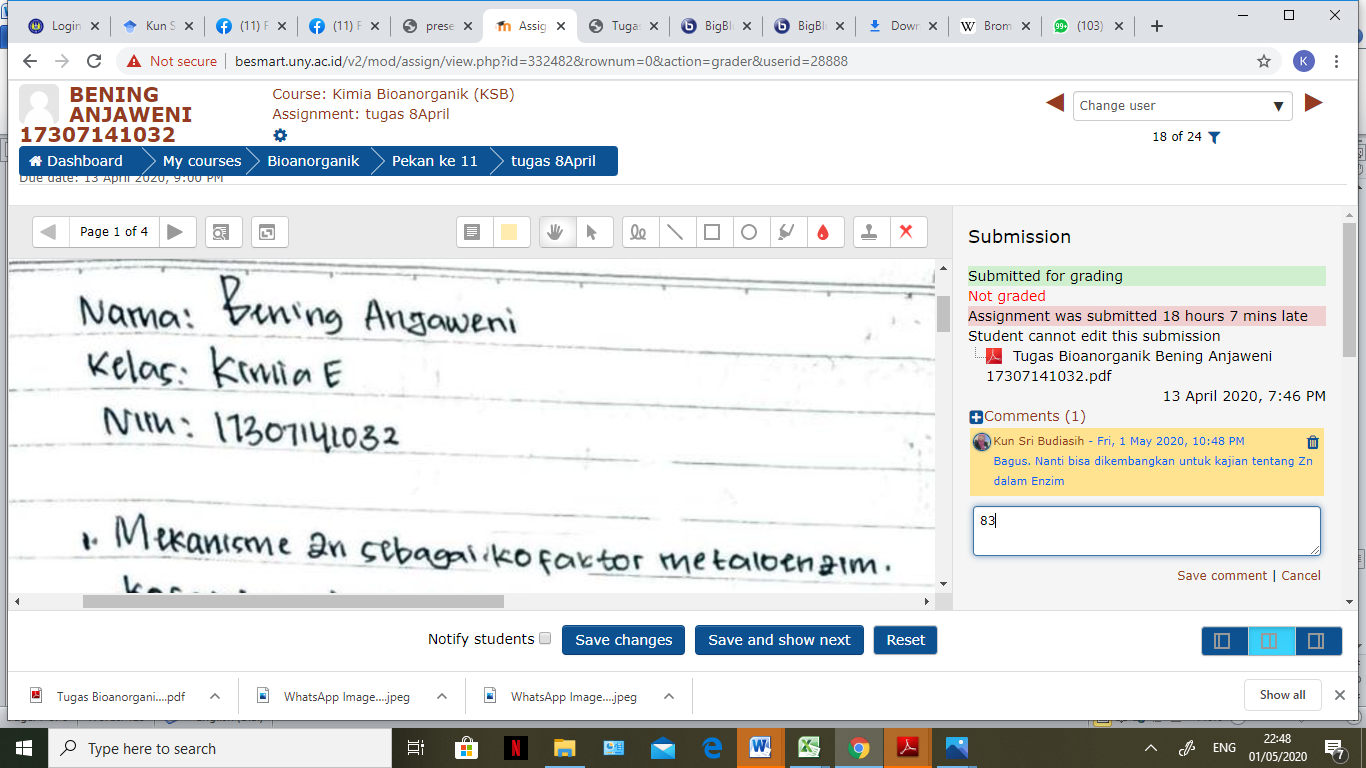 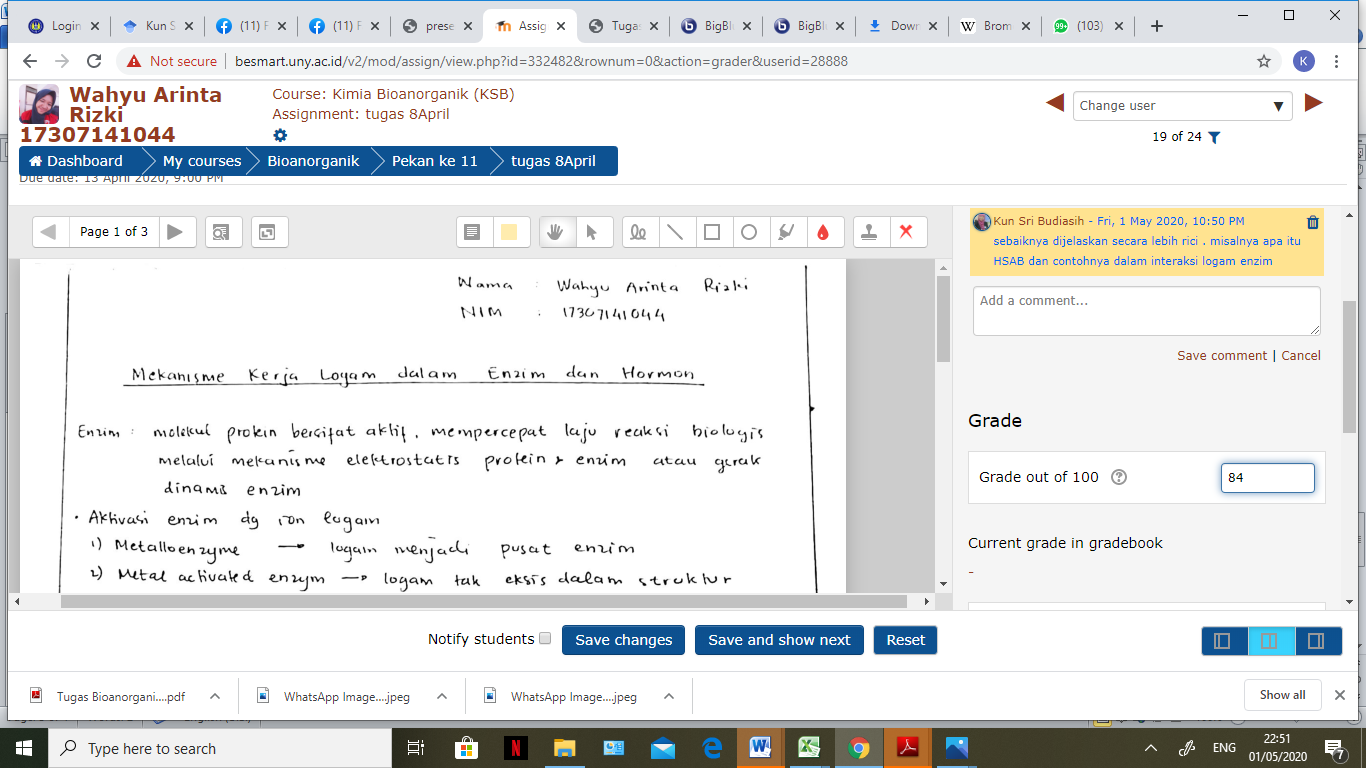 Tugas PjBL, Proyek perencanaan aplikasi unsur kimia pada proyek pertanian ( pada Topik Aplikasi Bioanorganik pada Bidang Pertanian)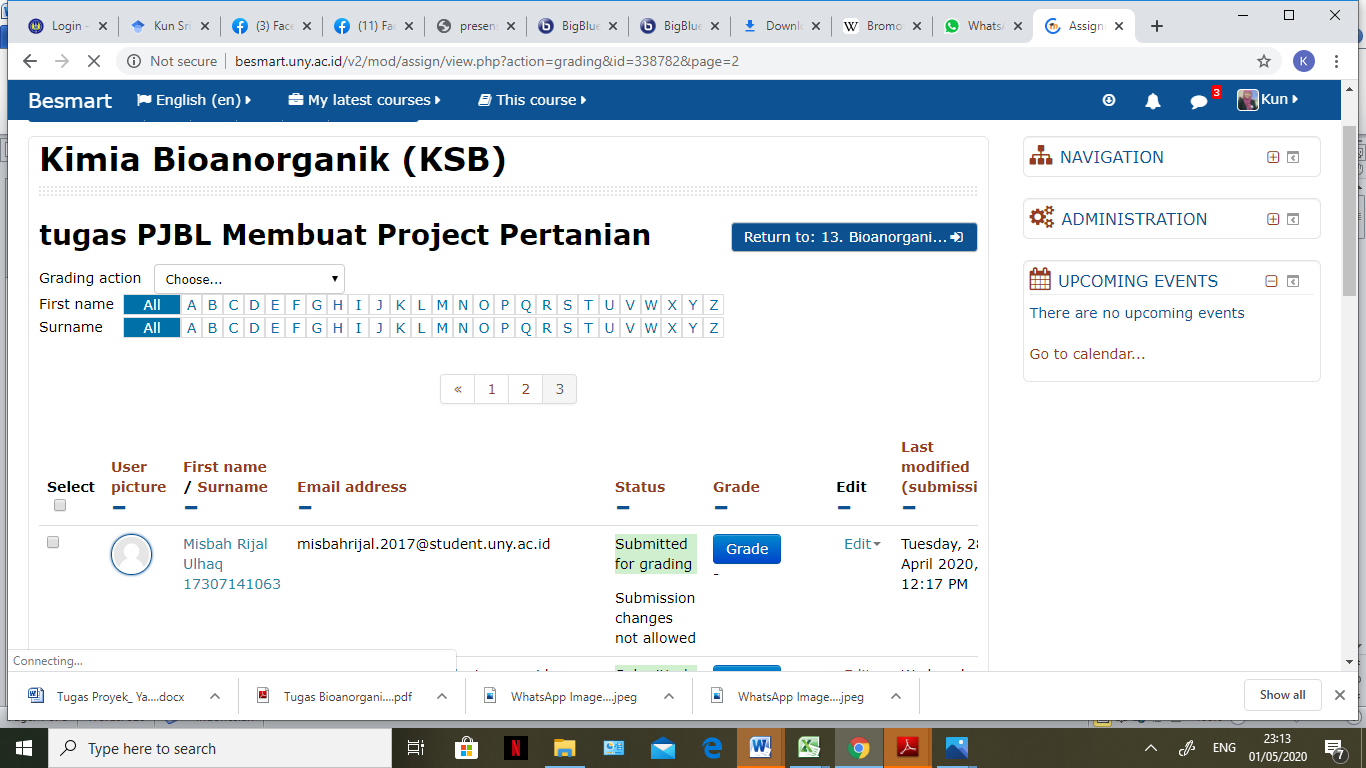 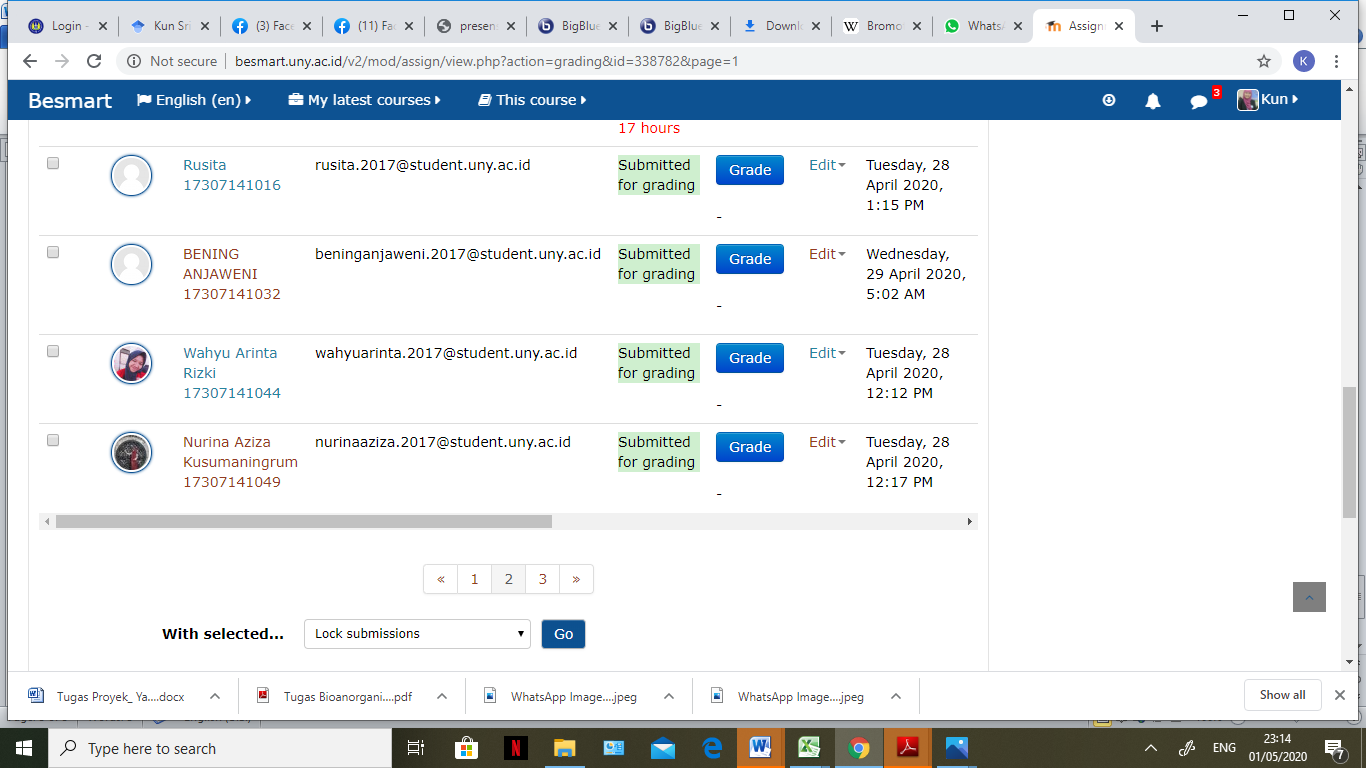 